Сценарий  спортивного праздника в старшей и подготовительной группе 23 февраля«Мой папа самый, самый!»ИФК: Чертковская В.В.2018г. Сценарий  спортивного праздника в старшей и подготовительной группе 23 февраля«Мой папа самый, самый!»Под песню «Служить России» дети одной колонной  входят в музыкальный зал, под куплет маршируют делают перестроения, а припев поют стоя на месте. Выстраиваются полукругом, выходят строенным шагом по одному и читают стихи.Ребенок 1:Что за праздник у страны?Флаги развиваются!Нашей Родины сныНынче прославляются!Ребенок 2:Все кто, в армии служил,Кто с врагами справилсяИ награды получил,Нынче прославляются!Ребенок 3:Друзья!День нашей армии сегодня!Сильнее ее на свете нет.Привет защитникам народа!Российской армии –Привет! Ребенок 4: На защиту Родины,Всей нашей РоссииМы встаем всем миром,Потому что нет нигдеРодины красивей!Ребенок 5:Наши дедушки и папТоже славные солдаты.Подрастем и мы с тобой,Будем в армии родной. Ребенок 6:Чтобы лучшим стать солдатом,Быть верзилой маловато.Ничего, что ростом мал,Зато весел и удал! Ребенок 7,8,9.Воспитатель: Здравствуйте дорогие гости,  сегодня мы отмечаем важный государственный праздник - День Защитника Отечества. Этот праздник всех военных - от рядового до маршала. Они защищают нашу Родину, несут службу днём и ночью. Нам всем надо стараться также быть смелыми, сильными, и умелыми, для того, чтобы постоять за себя, за своё Отечество. А самое главное надо крепко любить свою Родину. Ведущий: Дорогие дети, уважаемые родители гости нашего праздника, позвольте поздравить всех Вас с Днем Защитника Отечества. Этот праздник посвящён мужчинам всех возрастов, а значит и детям нашего детского сада. В определённом возрасте все мужчины отдают долг Родине и служат в Армии. Воспитатель: Я думаю, каждому мальчику хочется надеть форму летчика, моряка, десанта. Но чтобы служить в армии, надо быть не только умным, сильным, смелым. Нужно еще многое уметь! Так давайте с детских лет воспитывать в себе качества, необходимые защитнику Отечества. А сегодня в играх мы покажем нашу ловкость, быстроту, выдержку.   Дети приглашают своих пап для  конкурса: Ведущая:Чтоб победы нам добиться,Нужно честно потрудиться,В играх правила все знать,Их отлично выполнять.Итак, начинаем наши соревнования и первая эстафета «Шарик лбами пронеси да смотри не урони». (Папа и ребенок переносит шарик, удерживая его лбами до кегли, обратно и передают следующей паре). Воспитатель: Молодцы, спасибо нашим мужчинам, присаживайтесь на свои места, а сейчас для наших пап дети расскажут стихи:1.____________________2.____________________3.____________________4.____________________5. ____________________6.____________________
Ведущий: Дети приглашают своих пап на конкурс: Эстафета называется "Боевая тревога" Представьте себе, что вы служите в армии и в вашей части объявили учения!Ваша задача ­ как можно быстрее подготовиться к бою: надеть каску на голову, взять автомат (участники надевают каску, обегают стойку и возвращаются, отдают каску  и автомат следующему игроку)Ведущий:  Для начала очень даже не плохо! Молодцы! Спасибо нашим командам, присаживайтесь на свои места. А сейчас давайте поиграем в игру на внимание: «Парад», «Разведчики», «Засада».При слове « Парад» - маршируют на месте,при слове «Разведчики» - крадутся на месте, при слове «Засада» - приседают.Воспитатель: Мы продолжаем наш праздник, сейчас для наших пап детки прочитают стихи1.___________________2.___________________3.___________________4.___________________Ведущий: следующая эстафета собери и разбери автомат (папы собирают ручную мясорубку, дети помогают).Воспитатель: Предлагаем нашим спортсменам присесть и посмотреть  показательное выступление маленьких защитников. (Танец мальчики паровоз умчится)Воспитатель: Давайте немного отдохнём, проверим вашу смекалку и отгадаем расшифровку  (загадки)На учениях опасных и в любом бою,          Защищает от осколков голову твою.(Каска)Стоят два брата —Друзья солдата.Как отражение, похожи.Догадались? Что же? (сапоги)Разгон ему не нужен —Стартует с места ввысь,Так лопастями кружит —Сбивает с ног. Держись!(Вертолёт)Не моряк он, не танкист,И не повар, не связист,И отнюдь не пулемётчик,А наш добрый славный...(лётчик)Водят в море корабли,Ну, конечно, ....(моряки)Стреляют наши пушки очень метко.О целях доложила нам ...(разведка)Воспитатель: Отлично справились с задание, приглашаю____________________________________________________________________________________________________ для прочтения стихотворенияВедущая: приглашайте своих пап на следующую эстафету которая называется «Построй самолет» (папы добегают до стола берут бумагу, делают самолет, добегают до ребенка отдают ему самолет, ребенок запускает самолет вперед, чей самолет долетит дальше всех, тот и победил).Ведущий: Для следующего конкурса наш нужны 4 добровольца папы для следующей эстафеты «Тяжело в учении, легко в бою» (Папы отжимаются от пола. Победит тот участник, который сделает большое количество отжиманий за одну минуту.) Воспитатель: Хорошо соревновались, до конца вы не сдавались, а настроение у Вас хорошее, а это мы сейчас посмотрим, наши девочки приготовили поздравление для наших пап и будущих защитников.   Танец «Хорошее настроение». Ведущий:  (спрашивает детей) Ну что подняли Вам наши девочки настроение?  Давайте сейчас каждый подойдет к своему папе и подарит ему  подарок, у кого папа не смог прийти отдаст подарок вечером дома.Под песню дети дарят папам подарки,  звучит песня Салют Воспитатель: Дорогие наши ребята, папы, дедушки, наши защитники! Позвольте еще раз поздравить Вас с эти замечательным праздником. Пожелать Вам мужества, сил, богатырского здоровья и мира Вашим семьям.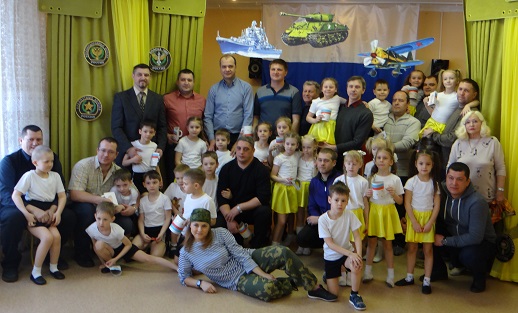 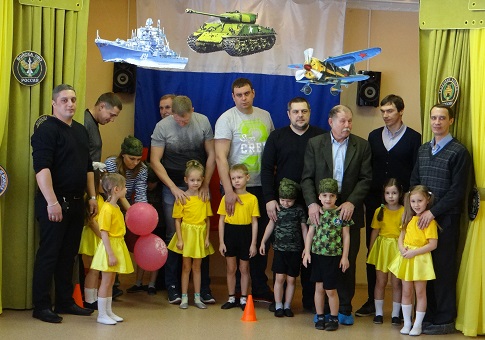 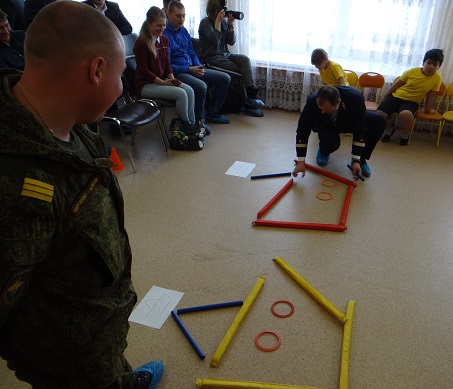 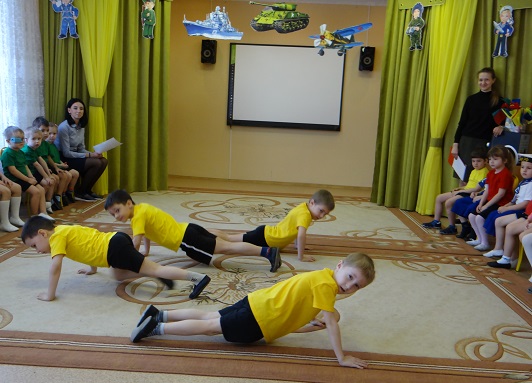 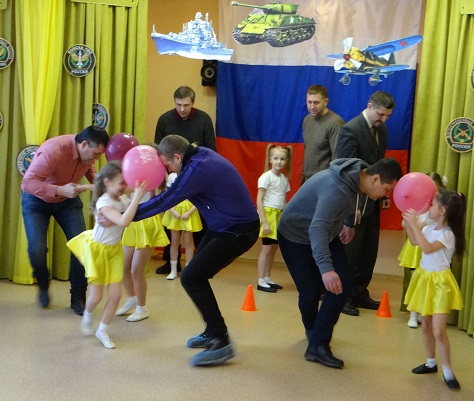 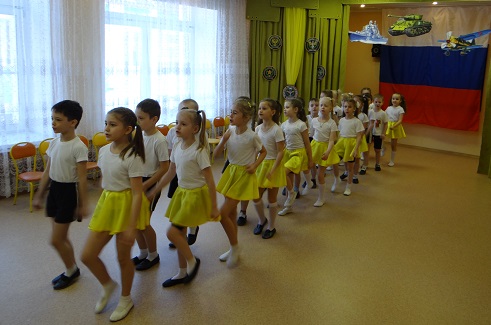 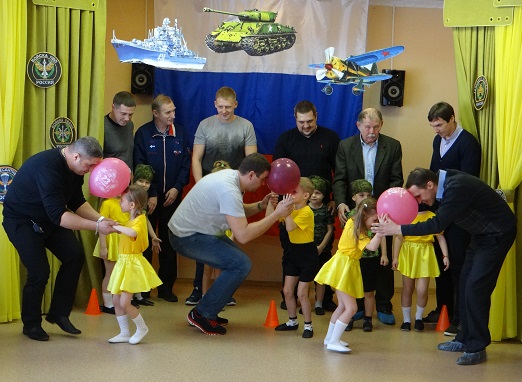 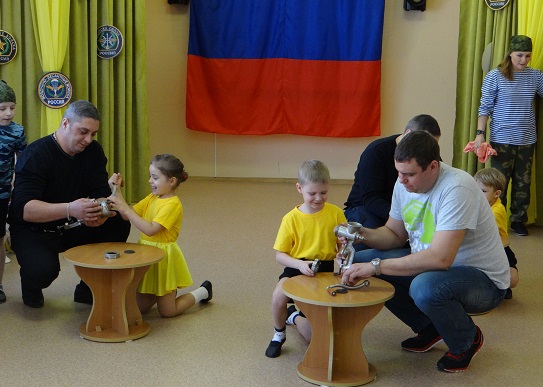 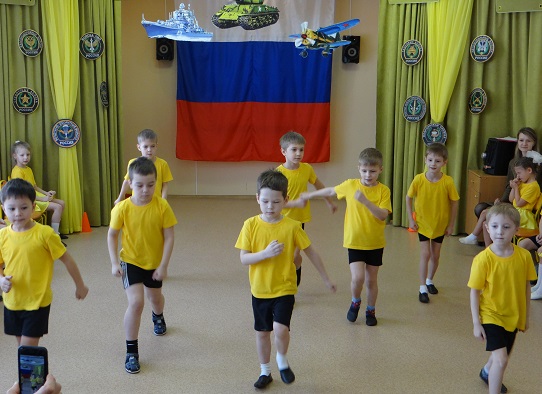 